SAVE THE DATE: 24TH January 2020Paisley Arts Centre, 4.30pm – 6.30pmIntroduction to 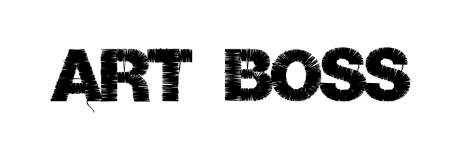 A new Young Creative Producers programmeHave you ever been at a gig, the theatre or a festival, and wondered…I wonder who made this happen?Are you a young person aged between 14 and 18 with an interest in music, theatre, festivals, events, clubs, parties, street performance, arts and culture of any kind? We‘re looking for a group of local young people who are interested in creativity, and who want to share their ideas to form the next generation of Creative Producers for Renfrewshire and beyond.  A Creative Producer might bring shows to a local venue, run visual art installations about the issues that are important to them, host workshops and live debates, programme a brand new festival, manage a DJ competition, take a band on tour……we want anything and everything young people think a energized and flourishing creative scene in Renfrewshire should have, ideas we have never dreamed, ideas to inspire us to keep taking creative risks and keep shaking things up. Anything is possible.  Be in charge of your own world. Be an Art Boss.Programme:Free producer training for a group of 12 young people aged 14 to 18 years. The programme will run throughout 2020 and offer workshops in a range of topics such as marketing, project management, creative programming, and artist liaison, as well as professional mentorship from established professional artists, producers and national companies. There will be a chance to develop your skills and learn through attending professional theatre, music and festival events.  You will be have the opportunity to be involved in a range of exciting cultural events taking place in Renfrewshire throughout 2020.  Sign Up:If you are interested in finding out more – come along to the Art Boss Intro Session on the 24th January 2020 from 4.30pm – 6.30pm at the Paisley Arts CentreYou will be able to learn more about the programme, participate in some fun workshop activity and get the chance to ask questions whilst enjoying some free pizza. That’s right…free pizza. If you want to attend please contact us to let us know you’re coming: 0141 889 1110 or email Siobhan.gray@renfrewhsire.gov.uk.  We can arrange support for travel, just let us know.